ГАННІВСЬКИЙ ЛІЦЕЙПЕТРІВСЬКОЇ СЕЛИЩНОЇ РАДИ ОЛЕКСАНДРІЙСЬКОГО РАЙОНУКІРОВОГРАДСЬКОЇ ОБЛАСТІНАКАЗ31.08.2022                                                                                                                       № 56с. ГаннівкаПро заходи щодо виконання Закону України «Про звернення громадян»На виконання Закону «Про звернення громадян»НАКАЗУЮ: 1. Заступнику директора з навчально-виховної роботи Ганнівського ліцею СОЛОМЦІ Т.В., завідувачу Володимирівської філії Ганнівського ліцею МІЩЕНКО М.І., в.о. завідувача Іскрівської філії Ганнівського ліцею БАРАНЬКО Т.В.:1) ознайомити батьків, учнів, учителів школи із графіком особистого прийому громадян працівниками відділу освіти Петрівської селищної ради.2) затвердити графік особистого прийому громадян адміністрацією згідно з додатком. 2. Заступнику директора з навчально-виховної роботи Ганнівського ліцею СОЛОМЦІ Т.В., заступнику завідувача з навчально-виховної роботи Володимирівської філії Ганнівського ліцею  ПОГОРЄЛІЙ Т.М.,  заступнику завідувача з навчально-виховної роботи Іскрівської філії Ганнівського БОНДАРЄВІЙ Н.П.:1) забезпечити дотримання графіка особистого прийому громадян адміністрацією ліцею;2) забезпечити створення умов для реалізації конституційних прав громадян на письмове звернення та обов’язкове одержання відповіді на нього або особистий прийом;виявляти та усувати причини скарг громадян, вирішувати питання про відповідальність осіб, з вини яких допущені порушення;своєчасно вживати заходи щодо практичного розв’язання питань, порушених громадянами;нести персональну відповідальність за розгляд звернень громадян та організацію їх особистого прийому.3. Секретарю Ганнівського ліцею МАЙГУР С.А., секретарю Володимирівської філії Ганнівського ліцею МАГДІ Ю.В., секретарю Іскрівської філії Ганнівського ліцею БАРАНЬКО Т.В. вести облік звернень громадян і заяв.4. Контроль за виконанням даного наказу залишаю за собою.Директор                                                                                                     Ольга КАНІВЕЦЬЗ наказом ознайомлені:                                                                        М.МіщенкоН.БондарєваС.МайгурТ.БаранькоТ.ПогорєлаТ.Соломка Ю.МагдаДодаток до наказу директоравід 31.08.2022 року № 56ГРАФІКособистого прийому громадян адміністрацією Ганнівського ліцею, Володимирівської філії Ганнівського ліцею, Іскрівської філії Ганнівського ліцеюКанівець Ольга МиколаївнаДиректор Ганнівського ліцеюМіщенко Марина ІванівнаЗавідувач Володимирівської філії Ганнівського ліцеюБаранько Тетяна ВалентинівнаЗавідувач Іскрівської філії Ганнівського ліцеюПонеділокСоломка Тетяна ВалентинівнаЗаступник директора з навчально-виховної роботиГаннівського ліцеюПогорєла Тетяна МиколаївнаЗаступник завідувача Володимирівської ліцеюБондарєва Неля ПетрівнаЗаступник завідувача Іскрівської філії ГаннівськогоВівторокОсадченко Наталя МихайлівнаЗаступник директора з навчально-виховної роботи Ганнівського ліцеюРобота Надія АнатоліївнаЗаступник директора з навчально-виховної роботи Ганнівського ліцеюСереда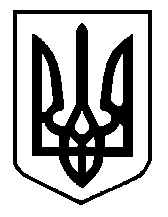 